District and Municipal Court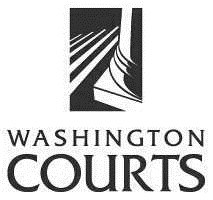 Judges’ AssociationSpring Program Business MeetingTuesday, June 6, 201712:00 p.m. to 2:00 p.m.Davenport Grand Hotel, Spokane, Washington-----Agenda Topics-----Call to OrderJudge G. Scott MarinellaAssociation Business Items (TAB 1)Approval of June 7, 2016 MinutesTreasurer’s ReportSpecial Fund ReportMembers in Good StandingJudge G. Scott MarinellaJudge Samuel MeyerJudge Rebecca RobertsonJudge G. Scott MarinellaAction ItemsElection of Officers, Board Members, and 
  Representatives; Sample Ballot and Biographical 
  Sketches (TAB 2)Proposed Bylaws Amendments (TAB 3)Courts of Limited Jurisdiction Case Management System (CLJ-CMS ) Project Update Public Outreach Committee                                               Judge G. Scott MarinellaJudge Rebecca RobertsonCommissioner Linda KiplingJudges Connolly Walker, Phillips, and WaldenJudge Michelle GehlsenDiscussion Items (TAB 4)President’s ReportBoard Plans for 2017-2018Judge G. Scott MarinellaJudge Rebecca RobertsonInformation Items (TAB 5)Committee Chair Approved Pro Tempore ReimbursementNew Judges, Commissioners, and MagistratesHonor Roll of PresidentsJudges’ & Commissioners’ Seniority ListsJudge G. Scott MarinellaReportsJudicial Assistance Services Program (TAB 6)Washington Judges Foundation (WJF)Inside Association Committee Reports (TAB 7)Outside Assoc. Reports & Representation (TAB 8)Judge Susan WoodardWJF MemberJudge G. Scott MarinellaJudge G. Scott MarinellaOther BusinessJudge Scott AhlfAdjournment